4-H Common MeasuresScience – CoreHow much do you like science?Would you like a job that uses science?How much do you like engineering?Would you like a job that uses engineering?At 4-H, did you learn new things about science?At 4-H, did you learn new things about engineering?At 4-H, did you talk about how science can be used to help solve everyday problems?Have you shared your science-related project with others?Do you know how to ask a hypothesis that can be tested?Do you know how to plan an experiment?Do you know how to analyze data to draw conclusions about a hypothesis?Do you know how to communicate the results of an experiment to others?For the following questions, please mark how much you agree with each sentence.I like science.I would like a job that involves using science.I would like to study science after high school.Do you know how to define an engineering design problem?Do you know how to identify potential solutions to a design problem?Do you know how to evaluate test results to identify the best solution?Do you know how to communicate a design solution to others?For the following questions, please mark how much you agree with each sentence.I like engineering.I would like a job that involves using engineering.I would like to study engineering after high school.How old are you?What grade are you in? If it is summer break, which grade will you be starting in the fall?Which of the following best describes your gender?Which of the following best describes your race?How many hours do you typically spend on 4-H activities each week?Thank you very much!Please return this form as directed.A lotA littleNot at allYesSort ofNoA lotA littleNot at allYesSort ofNoYesSort ofNoYesSort ofNoYesSort ofNoYesSort ofNoYesSort ofNoYesSort ofNoYesSort ofNoYesSort ofNoStrongly agreeAgreeDisagreeStrongly disagreeStrongly agreeAgreeDisagreeStrongly disagreeStrongly agreeAgreeDisagreeStrongly disagreeYesSort ofNoYesSort ofNoYesSort ofNoYesSort ofNoStrongly agreeAgreeDisagreeStrongly disagreeStrongly agreeAgreeDisagreeStrongly disagreeStrongly agreeAgreeDisagreeStrongly disagree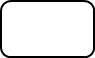 years oldgradeMale (boy)Female (girl)I don’t want to sayAsianBlack or African AmericanHispanic or LatinoNative AmericanNative Hawaiian/Other Pacific IslanderWhite or CaucasianMore than one raceI don’t knowLess than 1 hour1 hour2 hours3 hours4 hours5 or more hours